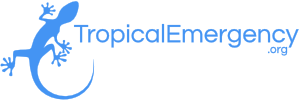 METABOLIC/ ENDOCRINE/ HAEMATOLOGY/ ONCOLOGYShort Answer Questions Book 1Examination Time: 60 Minutes(no reading time)Q1. A 38 year old female school teacher presents by ambulance after a conscious collapse at work. She had been unwell at work that day. HR 160 -190 AF, BP 190/110, T 39.5, RR 30. SpO2 92% on RAShe is confused, tremulous and anxious.  GCS 14.  BSL 11.6.There is mild pitting oedema. No medication history is available.a. List 6 differential diagnoses? (6 marks)The husband arrives and reports a recent history of a neck lump which is due to be investigated. Closer examination reveals a diffuse multinodular goitre. b. What are 5 underlying conditions that can cause thyrotoxicosis? (5marks)c. What are 5 immediate treatment priorities? (10 marks)Q2. A 70 year old man presents via ambulance unwell after 3 days of abdominal pain, vomiting and diarrhoea. He has a past medical history of polymyalgia rheumatic and hypertension.HR 110BP 80/-GCS 11 (E2,V4,M5)T 34.5 with cool peripheriesBSL 2.9a. What is the most important diagnosis?b. What are three differential diagnoses to be considered?c. What are 4 treatment priorities?Q3.A 70 year old man is brought in by ambulance with new onset confusion. He lives alone, and last been seen by his daughter 5 days earlier. Neither the patient nor his daughter know his past medical history or current medications. He weighs 60kg. Initial observations with the ambulance were:HR 110   BP 120/80   RR 28   SpO2 98% RA Temp 38.2a. List 5 categories of differential diagnoses that should be considered in this patient, including an example of each. (5 marks)Your intern has inserted a cannula and taken a venous blood gas which is included below:pH 7.3pCO2 36pO2 76HCO3 17Hb 152Na 160K+ 3.9Cl 122Creatinine 140Glucose 72Fingerprick ketones 0.4b. Interpret the blood gas, including relevant calculations and give a diagnosis (10 marks)c. Outline your management plan for this patient (5 marks)Q4.A 5 year old boy is brought in by his father with fever, headache and rash.   The headache started an hour ago and dad then noticed a petechial rash on his left upper limb.  The father is concerned with these symptoms due to the recent media attention on a meningococcal outbreak.a. What infective agents could cause fever and petechiae, other than Neisseria meningitidis? (3 marks)b.  What  non-infective diagnoses could explain these symptoms ? (3 marks)On further questioning, the boy has been well and the headache has now resolved after being given paracetamol.  Examination is unremarkable apart from petechiae localised to the left upper arm.  There is no mechanical reason evident for his petechiae.c.  List which investigations you would order explaining your reasoning for each.  (3 marks)He is now lethargic with an altered conscious state, and has a spreading rash.d.  What medications, including doses, would you administer to this child?  (3 marks)The child’s investigations are positive for Neisseria Meningitides. Which contacts require chemoprophylaxis for Neisseria Meningitidies? (2 marks)e. Q5. A 67 year old male on warfarin for AF presents to ED. His INR is measured at greater than 9 by the lab monitoring his warfarin use. He has multiple bruises on his body and a mild headache, but is otherwise well.a. List 5 co-ingested drugs that could be responsible for this over anticoagulation? (5 marks)b. Name two other factors that may have led to this state. (2 marks)c. Regarding warfarin reversal, list 4 treatment options and 1 pro and con for each. (8 marks)Q6. A 65 year old man is brought in by family with concerns that he has become progressively confused over the past 48hrs.  He has a history of squamous cell lung cancer with metastatic disease to his right humeral head, left iliac crest and thoracic spine.  He started to deteriorate a week ago with refusing to eat, occasional vomits, and being unable to open his bowels in this time. T 36.0P 52 SRBP 130/80RR22Sats 96%GCS 14 (E4M6V4), MMSE 12a. List 5 common causes of delirium in this setting. (5 marks)His ECG is shown on page 1 of the props booklet.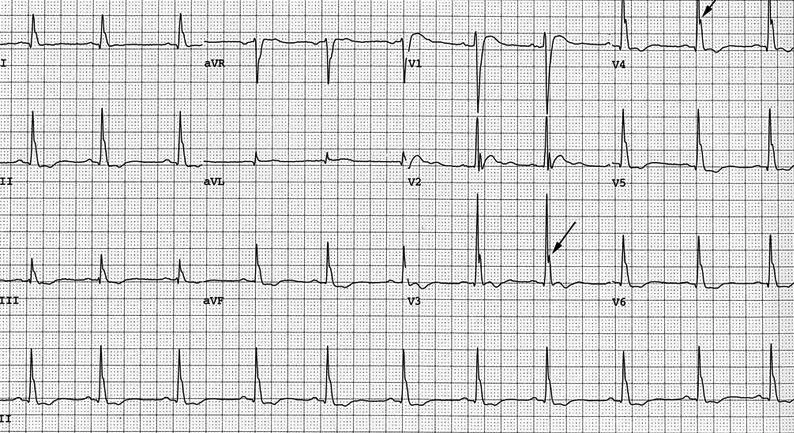 b.  What is the major abnormality on the ECG and what is the most likely diagnosis for this patient? (2 marks)His VBG shows an ionised Ca2+ of 2.9. c.  What are the two main factors that influence how ionised Ca2+ relates to corrected Ca2+? (2 marks)d. How would you manage this patient? (6 marks)Q7. A 58yo woman on chemotherapy for breast cancer presents to your department feeling generally unwell.Her vital signs are:HR 105BP 110/65RR 28Sats 92% 6L oxygenT 38.6Her ABG is shown below. FiO2 0.4pH 7.28pO2 68pCO2 40HCO3 18BE -6Na 141K 4.6Cl 106a. Describe and interpret the results. (10 marks)b. List further investigations you would consider. (4 marks)Q8.A 26yo man presents with dyspnoea and weakness. His parents mention that he has a history of kidney problems and that he has not been compliant with his medication.His arterial blood gas on arrival is shown below.FiO2 0.21pH 7.08pO2 110pCO2 19HCO3 7BE -16O2Sats 100%Na 136K 1.8Cl 124Urea 4.7Creat 42a. Describe and interpret the results. (10 marks)A1. a. What are 6 differential diagnoses?Cerebral- encephalitis, meningitisEndocrine- thyroid storm, phaeochromocytoma, dkaEnvironmental- Heat strokeToxicological- Sympathomimetic overdose, Anticholinergic syndrome, Serotonin syndrome, neuroleptic malignant syndromeCVS- Myocardial ischaemia with congestive cardiac failureInfective- sepsisb. What  underlying conditions?Graves diseaseToxic multinodular goitreToxic adenomaThyroiditisDrug induced (amiodarone)c. What are the immediate treatment prioritiesabcLower heart rate with Propranolol 0.5mg IV q5min (max 10mg) OR Esmolol 250-500mcg/kg IV bolus then 50-100mcg/kg/minBlock further T3 T4 release with Polythiouracil 900-1200mg PO/NG stat then 200mg q4hrlyThen Lugol’s iodine 1hr laterHydrocortisone 100mg IV q6hrlydAggressive passive + active coolingeSeek and treat electrolyte abnormalitiesA2. a. Addisonian crisisb. Infective- Sepsis, distributive shock secondary to intra-abdominal sepsisEndocrine- Myxoedema comaCVS- Decompensated cardiac failurec. abc NS 10-20ml/kg IV stat up to 500ml boluses titrated to end point of peripheral perfusion; 2LHydrocortisone 25-100mg IV stat + q6hrly depending on aged Seek and treat hypoglycaemiae Seek and treat electrolyte abnormalities eg hyperkaelaemiaSeek and treat hypothermia with passive/active warmingA3.a. List 5 categories of differential diagnoses that should be considered in this patient, including an example of each. (5 marks)INFECTIVE- urinary, encephalitisTRAUMA- head injury, sdh, edh, ichTOXICOLOGICAL- alcohol withdrawalENDOCRINE- dka with sepsis, thyrotoxicosisMETABOLIC- hyponatraemic, hypoglycaemiaENVIRONMENTAL- heat strokeb. METABOLIC ACIDOSISAG= 160-122-17=21 ie HAGMAOG= SeOsm- Na x 2- Glu – Urea – 1.25 x etohDG= 21-12/24-17=  9/7= 1.3 ie isolated HAGMAExpected paC02 for HAGMA= (1.5xHC03) +8 = 32 ie measured is lower than expected therefore additional RESP ACIDOSISCorrected Na= Na + (Glu-5)/3 = 182 ie PROFOUND HYPERNATRAEMICCorrected K= 4.5U:C ratio= ? but Creat 140 so likely pre-renal failureWater deficit- 0.6 x 60 x (1- 140/182)= 8.2LProfound HYPERGLYCAEMIA, minimal ketonaemiaLIKELY DIAGNOSIS HYPEROSMOTIC HYPERGLYCAEMIC SYNDROMEc.abc Manage shock with NS 0.9% 20ml/kg IV (2L) initially then ongoing boluses titrated to effect of cerebral perfusion, peripheral perfusion, sbp, UOOngoing fluid maintenance with Saline 0.45% over 48hrs aiming for drop in Na of <10/24hrsAdd dextrose if glucose <15Add KCL if <4Commence insulin infusion Actrapid 0.05units/kg/hr aiming for slow Glucose lowering of <3/hrTarget is SeOsmolality <315, K4-5, normonatraemia, normoglycaemiaSupportive care ie IDC, thromboprophylaxisSeek and treat precipitantsDispositionA4. a. What infective agents could cause fever and petechiae, other than Neisseria meningitidis? (3 marks)Viral infections eg Enterovirus, InfluenzaBacteria- Strep pneumonia, Haemophilus influenzab.  What  non-infective diagnoses could explain these symptoms ? (3 marks)Reactive- Henoch Schonlein purpuraThrombocytopenia- Idiopathic thrombocytopeniaMalignant- LeukaemiaMechanicalc.  List which investigations you would order explaining your reasoning for each.  (3 marks)FBC + film- to exclude leukaemia, thrombocytopeniaCRP- to rule in infective causeBC- to rule in and identify bacteraemiad.  What medications, including doses, would you administer this child?  (3 marks)<2 months Cefotaxime 50mg/kg (2g) IV q6h + Benpen 60mg/kg IV (2.4g) q6h + Aciclovir 20mg/kg IV q8h>2mo Ceftriaxone 50mg/kg (2g) IV q12h + Aciclovir 15mg/kg IV q8h + Dexamethasone 0.15mg/kg (8mg) IVe. Index Case (if treated only with penicillin) and all intimate, household or daycare contacts who have been exposed to Index Case within 10 days of onset.Any person who gave mouth-to-mouth resuscitation to the Index Case.A5. a.Anything that potentiates warfarinAllopurinol Amiodarone Azole antifungals Cephalosporin antibiotics Chloramphenicol Cimetidine Cotrimoxazole Disulfiram Isoniazid (INH) Macrolide antibiotics Metronidazole Omeprazole Penicillin antibiotics Phenytoin Quinolone antibiotics Statins (particularly lovastatin and pravastatin) Sulfonamides Tamoxifen b.Accidental or intentional overdoseAlcohol ingestionc.A6.a.METABOLIC- Hypercalcaemia, hypernatraemia/dehydrationGIT- ConstipationMALIGNANT- Brain metastasesINFECTION- sepsis, encephalitis, meningitisb.Short QTHypercalcaemiac.pH- alkalosis = less ionized; acidosis = more ionizedAlbumin- hyperalbuminaemia = less ionized; hypoalbuminaemia = more ionized d.a Support if alocbcNS IV resuscitationFrusemide UO 100-150ml/hr aiming for diuresis of 100ml/hrConsideration of Haemodialysis if renal failure or inadequate UOHalt osteolysis- Bisphosphonates eg Pomidronate, Zolidronic acidConsider Glucocorticoids in refractory hypercalcaemiaSeek and treat electrolyte abnormalitiesDisposition- oncology/icuA7.A-a m= pA02-pa02 = (713 x 0.4 – 40/0.8) – 68 = 170 (RR = age/4 + 4) ie elevated there VQ MISMATCH 2 likely pneumonia, ards, peMETABOLIC ACIDOSISAG = 17 ie HAGMA secondary to either lactate, ketones or mudpilesExp paC02 = 1.5 x 18 + 8 = 35ADDITIONAL RESP ACIDOSIS secondary to HYPOVENTILATIONDG = approx 1 therefore HAGMANormonatraemiaNormokalaemiaExp K for pH = 5.5EuglycaemiaIMPRESSION HAGMA likely 2 lactate related sepsis/infection with additional respiratory acidosis 2 hypoventilation in the setting of possible pulmonary pathology such as ards/pneumonia/pe with VQ mismatch + hypoxaemia.b.B/S ecg, ketones, uhcg, wtuB fbc, ue, lft, cmp, bcXR CXR +/- CTPAA8. A-a m= 17 ie no VQ mismatchMETABOLIC ACIDOSISAG= 5 ie NAGMA 2 USEDCRAP ie ?RTADG= 7/17= 0.41 = likely also additional HAGMA 2 likely LACTATE in setting of organ failure related lactic acidosisOG= ?Expected paCO2= 18 ie measured = expectedNormonatraemiaProfound hypokalaemia; expected K for pH= 6.5 THEREFORE CRITICAL HYPOKALAEMIAU:C= normal indiciesIMPProfound metabolic acidosis with NAGMA 2 likely RTA and mild HAGMA with expected paCO2 for respiratory compensation. PROFOUND hypokalaemia. INVESTIGATIONJUSTIFICATIONTREATMENTPROCONTREATMENTPROCONWithhold warfarinLess risk of becoming subtherapeuticINR may remain high for several days or even continue to climbVitamin K 1-10mg PO/IVCheap; readily availableHigh risk of over shooting to subtherapeutic and then difficulty re-warfrinising.FFP 15mls/kg IVCheap; rapid onset of actionRisk of transfusion reactions; risk of overloadPTX 50IU/kg IVRapidExpensive; risk of over shooting to subtherapeutic